  ANEXO 1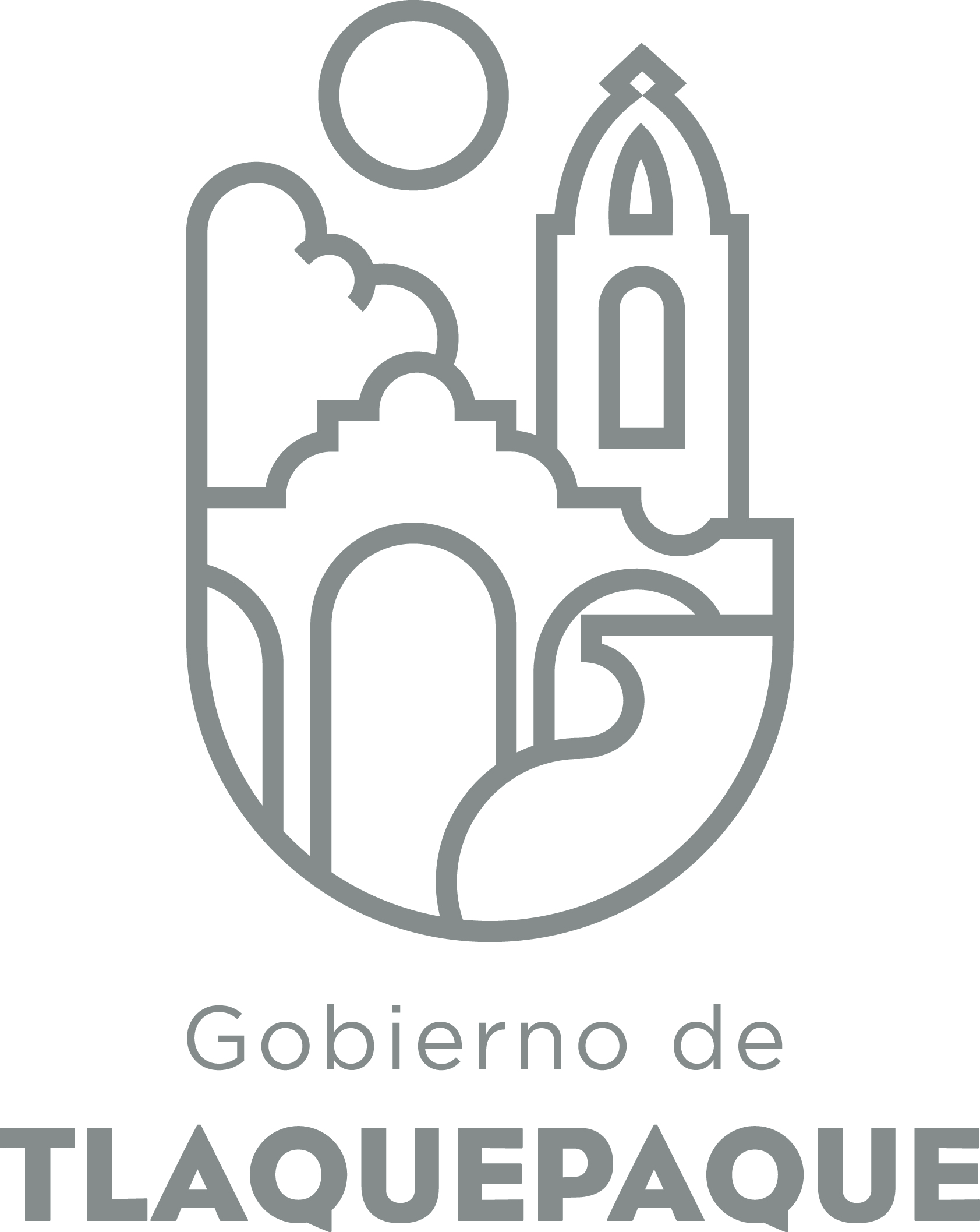 
1.- DATOS GENERALESANEXO 22.- OPERACIÓN DE LA PROPUESTARecursos empleados para la realización del Programa/Proyecto/Servicio/Campaña (PPSC) DIRECCIÓN GENERAL DE POLÍTICAS PÚBLICASCARATULA PARA LA ELABORACIÓN DE PROYECTOS.A)Nombre del programa/proyecto/servicio/campañaA)Nombre del programa/proyecto/servicio/campañaA)Nombre del programa/proyecto/servicio/campañaCEGES (Centros de Gestión) Centros de Servicios Integrales.CEGES (Centros de Gestión) Centros de Servicios Integrales.CEGES (Centros de Gestión) Centros de Servicios Integrales.CEGES (Centros de Gestión) Centros de Servicios Integrales.CEGES (Centros de Gestión) Centros de Servicios Integrales.CEGES (Centros de Gestión) Centros de Servicios Integrales.CEGES (Centros de Gestión) Centros de Servicios Integrales.EjeEjeB) Dirección o Área ResponsableB) Dirección o Área ResponsableB) Dirección o Área ResponsableDirección de Unidades Cooperativas Dirección de Unidades Cooperativas Dirección de Unidades Cooperativas Dirección de Unidades Cooperativas Dirección de Unidades Cooperativas Dirección de Unidades Cooperativas Dirección de Unidades Cooperativas EstrategiaEstrategiaC)  Problemática que atiende la propuestaC)  Problemática que atiende la propuestaC)  Problemática que atiende la propuestaEl Agro productor se enfrenta al proceso productivo y a los mercados locales, nacionales e internacionales en condiciones de desventaja, su relativo aislamiento productivo provoca que sus costos de producción sean más altos que en condiciones organizativas las cuales permiten que reduzcan considerablemente sus costos dando valor agregado desde la compra de insumos a menor precio con el esquema de organización. El Agro productor se enfrenta al proceso productivo y a los mercados locales, nacionales e internacionales en condiciones de desventaja, su relativo aislamiento productivo provoca que sus costos de producción sean más altos que en condiciones organizativas las cuales permiten que reduzcan considerablemente sus costos dando valor agregado desde la compra de insumos a menor precio con el esquema de organización. El Agro productor se enfrenta al proceso productivo y a los mercados locales, nacionales e internacionales en condiciones de desventaja, su relativo aislamiento productivo provoca que sus costos de producción sean más altos que en condiciones organizativas las cuales permiten que reduzcan considerablemente sus costos dando valor agregado desde la compra de insumos a menor precio con el esquema de organización. El Agro productor se enfrenta al proceso productivo y a los mercados locales, nacionales e internacionales en condiciones de desventaja, su relativo aislamiento productivo provoca que sus costos de producción sean más altos que en condiciones organizativas las cuales permiten que reduzcan considerablemente sus costos dando valor agregado desde la compra de insumos a menor precio con el esquema de organización. El Agro productor se enfrenta al proceso productivo y a los mercados locales, nacionales e internacionales en condiciones de desventaja, su relativo aislamiento productivo provoca que sus costos de producción sean más altos que en condiciones organizativas las cuales permiten que reduzcan considerablemente sus costos dando valor agregado desde la compra de insumos a menor precio con el esquema de organización. El Agro productor se enfrenta al proceso productivo y a los mercados locales, nacionales e internacionales en condiciones de desventaja, su relativo aislamiento productivo provoca que sus costos de producción sean más altos que en condiciones organizativas las cuales permiten que reduzcan considerablemente sus costos dando valor agregado desde la compra de insumos a menor precio con el esquema de organización. El Agro productor se enfrenta al proceso productivo y a los mercados locales, nacionales e internacionales en condiciones de desventaja, su relativo aislamiento productivo provoca que sus costos de producción sean más altos que en condiciones organizativas las cuales permiten que reduzcan considerablemente sus costos dando valor agregado desde la compra de insumos a menor precio con el esquema de organización. Línea de AcciónLínea de AcciónC)  Problemática que atiende la propuestaC)  Problemática que atiende la propuestaC)  Problemática que atiende la propuestaEl Agro productor se enfrenta al proceso productivo y a los mercados locales, nacionales e internacionales en condiciones de desventaja, su relativo aislamiento productivo provoca que sus costos de producción sean más altos que en condiciones organizativas las cuales permiten que reduzcan considerablemente sus costos dando valor agregado desde la compra de insumos a menor precio con el esquema de organización. El Agro productor se enfrenta al proceso productivo y a los mercados locales, nacionales e internacionales en condiciones de desventaja, su relativo aislamiento productivo provoca que sus costos de producción sean más altos que en condiciones organizativas las cuales permiten que reduzcan considerablemente sus costos dando valor agregado desde la compra de insumos a menor precio con el esquema de organización. El Agro productor se enfrenta al proceso productivo y a los mercados locales, nacionales e internacionales en condiciones de desventaja, su relativo aislamiento productivo provoca que sus costos de producción sean más altos que en condiciones organizativas las cuales permiten que reduzcan considerablemente sus costos dando valor agregado desde la compra de insumos a menor precio con el esquema de organización. El Agro productor se enfrenta al proceso productivo y a los mercados locales, nacionales e internacionales en condiciones de desventaja, su relativo aislamiento productivo provoca que sus costos de producción sean más altos que en condiciones organizativas las cuales permiten que reduzcan considerablemente sus costos dando valor agregado desde la compra de insumos a menor precio con el esquema de organización. El Agro productor se enfrenta al proceso productivo y a los mercados locales, nacionales e internacionales en condiciones de desventaja, su relativo aislamiento productivo provoca que sus costos de producción sean más altos que en condiciones organizativas las cuales permiten que reduzcan considerablemente sus costos dando valor agregado desde la compra de insumos a menor precio con el esquema de organización. El Agro productor se enfrenta al proceso productivo y a los mercados locales, nacionales e internacionales en condiciones de desventaja, su relativo aislamiento productivo provoca que sus costos de producción sean más altos que en condiciones organizativas las cuales permiten que reduzcan considerablemente sus costos dando valor agregado desde la compra de insumos a menor precio con el esquema de organización. El Agro productor se enfrenta al proceso productivo y a los mercados locales, nacionales e internacionales en condiciones de desventaja, su relativo aislamiento productivo provoca que sus costos de producción sean más altos que en condiciones organizativas las cuales permiten que reduzcan considerablemente sus costos dando valor agregado desde la compra de insumos a menor precio con el esquema de organización. No. de PP EspecialNo. de PP EspecialD) Ubicación Geográfica / Cobertura  de ColoniasD) Ubicación Geográfica / Cobertura  de ColoniasD) Ubicación Geográfica / Cobertura  de ColoniasDentro del área rural del Municipio donde se ubican los núcleos agrarios de: Santa Anita, Las Pomas y La Calerilla.Dentro del área rural del Municipio donde se ubican los núcleos agrarios de: Santa Anita, Las Pomas y La Calerilla.Dentro del área rural del Municipio donde se ubican los núcleos agrarios de: Santa Anita, Las Pomas y La Calerilla.Dentro del área rural del Municipio donde se ubican los núcleos agrarios de: Santa Anita, Las Pomas y La Calerilla.Dentro del área rural del Municipio donde se ubican los núcleos agrarios de: Santa Anita, Las Pomas y La Calerilla.Dentro del área rural del Municipio donde se ubican los núcleos agrarios de: Santa Anita, Las Pomas y La Calerilla.Dentro del área rural del Municipio donde se ubican los núcleos agrarios de: Santa Anita, Las Pomas y La Calerilla.Vinc al PNDVinc al PNDE) Nombre del Enlace o ResponsableE) Nombre del Enlace o ResponsableE) Nombre del Enlace o ResponsableIng. Guillermo Partida Aceves36 01 01 19 guillermo.partida@tlaquepaque.gob.mxguillermopartidaaceves@hotmail.com Ing. Guillermo Partida Aceves36 01 01 19 guillermo.partida@tlaquepaque.gob.mxguillermopartidaaceves@hotmail.com Ing. Guillermo Partida Aceves36 01 01 19 guillermo.partida@tlaquepaque.gob.mxguillermopartidaaceves@hotmail.com Ing. Guillermo Partida Aceves36 01 01 19 guillermo.partida@tlaquepaque.gob.mxguillermopartidaaceves@hotmail.com Ing. Guillermo Partida Aceves36 01 01 19 guillermo.partida@tlaquepaque.gob.mxguillermopartidaaceves@hotmail.com Ing. Guillermo Partida Aceves36 01 01 19 guillermo.partida@tlaquepaque.gob.mxguillermopartidaaceves@hotmail.com Ing. Guillermo Partida Aceves36 01 01 19 guillermo.partida@tlaquepaque.gob.mxguillermopartidaaceves@hotmail.com Vinc al PEDVinc al PEDF) Objetivo específicoF) Objetivo específicoF) Objetivo específicoGenerar capacidades de gestión agro empresarial y habilidades a los pequeños productores rurales asociados, que permitan aumentar la eficiencia en el manejo de sus unidades productivas.Generar capacidades de gestión agro empresarial y habilidades a los pequeños productores rurales asociados, que permitan aumentar la eficiencia en el manejo de sus unidades productivas.Generar capacidades de gestión agro empresarial y habilidades a los pequeños productores rurales asociados, que permitan aumentar la eficiencia en el manejo de sus unidades productivas.Generar capacidades de gestión agro empresarial y habilidades a los pequeños productores rurales asociados, que permitan aumentar la eficiencia en el manejo de sus unidades productivas.Generar capacidades de gestión agro empresarial y habilidades a los pequeños productores rurales asociados, que permitan aumentar la eficiencia en el manejo de sus unidades productivas.Generar capacidades de gestión agro empresarial y habilidades a los pequeños productores rurales asociados, que permitan aumentar la eficiencia en el manejo de sus unidades productivas.Generar capacidades de gestión agro empresarial y habilidades a los pequeños productores rurales asociados, que permitan aumentar la eficiencia en el manejo de sus unidades productivas.Vinc al PMetDVinc al PMetDG) Perfil de la población atendida o beneficiariosG) Perfil de la población atendida o beneficiariosG) Perfil de la población atendida o beneficiariosProductores agropecuarios en general; habitantes de los Ejidos: Santa Anita, Las Pomas y La Calerilla.Productores agropecuarios en general; habitantes de los Ejidos: Santa Anita, Las Pomas y La Calerilla.Productores agropecuarios en general; habitantes de los Ejidos: Santa Anita, Las Pomas y La Calerilla.Productores agropecuarios en general; habitantes de los Ejidos: Santa Anita, Las Pomas y La Calerilla.Productores agropecuarios en general; habitantes de los Ejidos: Santa Anita, Las Pomas y La Calerilla.Productores agropecuarios en general; habitantes de los Ejidos: Santa Anita, Las Pomas y La Calerilla.Productores agropecuarios en general; habitantes de los Ejidos: Santa Anita, Las Pomas y La Calerilla.Productores agropecuarios en general; habitantes de los Ejidos: Santa Anita, Las Pomas y La Calerilla.Productores agropecuarios en general; habitantes de los Ejidos: Santa Anita, Las Pomas y La Calerilla.Productores agropecuarios en general; habitantes de los Ejidos: Santa Anita, Las Pomas y La Calerilla.Productores agropecuarios en general; habitantes de los Ejidos: Santa Anita, Las Pomas y La Calerilla.H) Tipo de propuestaH) Tipo de propuestaH) Tipo de propuestaH) Tipo de propuestaH) Tipo de propuestaJ) No de BeneficiariosJ) No de BeneficiariosK) Fecha de InicioK) Fecha de InicioK) Fecha de InicioFecha de CierreFecha de CierreFecha de CierreFecha de CierreProgramaCampañaServicioServicioProyectoHombresMujeresX15050FedEdoMpioxxxxI) Monto total estimadoI) Monto total estimadoI) Monto total estimadoI) Monto total estimado$ 990,000.00 Valor inicial$2,970,000.00 Valor final Fuente de financiamientoFuente de financiamientoA) Principal producto esperado (base para el establecimiento de metas) Un nuevo esquema de agro centro rural o CEGE ¨Centro de Gestión¨ el cual debería generar cambios significativos en las siguientes esferas.
a) En forma en que vinculen a los agro productores con el sistema de extensión agropecuaria.
b) Acceso a los productores a los programas de innovación tecnológica.
c) Como mecanismo de la relación de los productores entre sí.
d) En la forma que la relación de la organización tiene con los mercados y las cadenas productivas.
e) En la Asesoría Integral Contable, técnica, administrativa, legal y extensionista que el CEGE o Agrocentro Rural brinde a sus socios.
f) La incorporación de mujeres y jóvenes que quieran participar como una forma de emprendedurismo.
g) Visitas de intercambio entre regiones.Un nuevo esquema de agro centro rural o CEGE ¨Centro de Gestión¨ el cual debería generar cambios significativos en las siguientes esferas.
a) En forma en que vinculen a los agro productores con el sistema de extensión agropecuaria.
b) Acceso a los productores a los programas de innovación tecnológica.
c) Como mecanismo de la relación de los productores entre sí.
d) En la forma que la relación de la organización tiene con los mercados y las cadenas productivas.
e) En la Asesoría Integral Contable, técnica, administrativa, legal y extensionista que el CEGE o Agrocentro Rural brinde a sus socios.
f) La incorporación de mujeres y jóvenes que quieran participar como una forma de emprendedurismo.
g) Visitas de intercambio entre regiones.Un nuevo esquema de agro centro rural o CEGE ¨Centro de Gestión¨ el cual debería generar cambios significativos en las siguientes esferas.
a) En forma en que vinculen a los agro productores con el sistema de extensión agropecuaria.
b) Acceso a los productores a los programas de innovación tecnológica.
c) Como mecanismo de la relación de los productores entre sí.
d) En la forma que la relación de la organización tiene con los mercados y las cadenas productivas.
e) En la Asesoría Integral Contable, técnica, administrativa, legal y extensionista que el CEGE o Agrocentro Rural brinde a sus socios.
f) La incorporación de mujeres y jóvenes que quieran participar como una forma de emprendedurismo.
g) Visitas de intercambio entre regiones.Un nuevo esquema de agro centro rural o CEGE ¨Centro de Gestión¨ el cual debería generar cambios significativos en las siguientes esferas.
a) En forma en que vinculen a los agro productores con el sistema de extensión agropecuaria.
b) Acceso a los productores a los programas de innovación tecnológica.
c) Como mecanismo de la relación de los productores entre sí.
d) En la forma que la relación de la organización tiene con los mercados y las cadenas productivas.
e) En la Asesoría Integral Contable, técnica, administrativa, legal y extensionista que el CEGE o Agrocentro Rural brinde a sus socios.
f) La incorporación de mujeres y jóvenes que quieran participar como una forma de emprendedurismo.
g) Visitas de intercambio entre regiones.Un nuevo esquema de agro centro rural o CEGE ¨Centro de Gestión¨ el cual debería generar cambios significativos en las siguientes esferas.
a) En forma en que vinculen a los agro productores con el sistema de extensión agropecuaria.
b) Acceso a los productores a los programas de innovación tecnológica.
c) Como mecanismo de la relación de los productores entre sí.
d) En la forma que la relación de la organización tiene con los mercados y las cadenas productivas.
e) En la Asesoría Integral Contable, técnica, administrativa, legal y extensionista que el CEGE o Agrocentro Rural brinde a sus socios.
f) La incorporación de mujeres y jóvenes que quieran participar como una forma de emprendedurismo.
g) Visitas de intercambio entre regiones.B)Actividades a realizar para la obtención del producto esperadoa) Organizar y dar capacitación a los agroproductores para poner en marcha el centro de gestión.
b) Ubicar lugar físico (oficinas) que pueden ser las mismos casas ejidales.
c) Dotar de equipo de cómputo, oficina, etc.d) Contratación de personal para la operación administrativa, que pudiera ser gente de las mismas comunidades rurales.
e) Contactar con los asesores externos que van a dar asesoría y gestión a los socios del CEGE.
f) Elaborar un portafolio de oportunidades de negocios puede ser contactos con empresas para comercialización o exportación.a) Organizar y dar capacitación a los agroproductores para poner en marcha el centro de gestión.
b) Ubicar lugar físico (oficinas) que pueden ser las mismos casas ejidales.
c) Dotar de equipo de cómputo, oficina, etc.d) Contratación de personal para la operación administrativa, que pudiera ser gente de las mismas comunidades rurales.
e) Contactar con los asesores externos que van a dar asesoría y gestión a los socios del CEGE.
f) Elaborar un portafolio de oportunidades de negocios puede ser contactos con empresas para comercialización o exportación.a) Organizar y dar capacitación a los agroproductores para poner en marcha el centro de gestión.
b) Ubicar lugar físico (oficinas) que pueden ser las mismos casas ejidales.
c) Dotar de equipo de cómputo, oficina, etc.d) Contratación de personal para la operación administrativa, que pudiera ser gente de las mismas comunidades rurales.
e) Contactar con los asesores externos que van a dar asesoría y gestión a los socios del CEGE.
f) Elaborar un portafolio de oportunidades de negocios puede ser contactos con empresas para comercialización o exportación.a) Organizar y dar capacitación a los agroproductores para poner en marcha el centro de gestión.
b) Ubicar lugar físico (oficinas) que pueden ser las mismos casas ejidales.
c) Dotar de equipo de cómputo, oficina, etc.d) Contratación de personal para la operación administrativa, que pudiera ser gente de las mismas comunidades rurales.
e) Contactar con los asesores externos que van a dar asesoría y gestión a los socios del CEGE.
f) Elaborar un portafolio de oportunidades de negocios puede ser contactos con empresas para comercialización o exportación.a) Organizar y dar capacitación a los agroproductores para poner en marcha el centro de gestión.
b) Ubicar lugar físico (oficinas) que pueden ser las mismos casas ejidales.
c) Dotar de equipo de cómputo, oficina, etc.d) Contratación de personal para la operación administrativa, que pudiera ser gente de las mismas comunidades rurales.
e) Contactar con los asesores externos que van a dar asesoría y gestión a los socios del CEGE.
f) Elaborar un portafolio de oportunidades de negocios puede ser contactos con empresas para comercialización o exportación.Indicador de Resultados vinculado al PMD según Línea de Acción Indicador vinculado a los Objetivos de Desarrollo Sostenible AlcanceCorto PlazoMediano PlazoMediano PlazoMediano PlazoLargo PlazoAlcance3 Centros de Gestión5 Centros de Gestión5 Centros de Gestión5 Centros de Gestión9 Centros de GestiónC) Valor Inicial de la MetaValor final de la MetaValor final de la MetaNombre del indicadorFormula del indicadorFormula del indicador$ 990,000.00 (3 Centros de Gestión)$2,970,000.00$2,970,000.00Clave de presupuesto determinada en Finanzas para la etiquetación de recursosClave de presupuesto determinada en Finanzas para la etiquetación de recursosClave de presupuesto determinada en Finanzas para la etiquetación de recursosCronograma Anual  de ActividadesCronograma Anual  de ActividadesCronograma Anual  de ActividadesCronograma Anual  de ActividadesCronograma Anual  de ActividadesCronograma Anual  de ActividadesCronograma Anual  de ActividadesCronograma Anual  de ActividadesCronograma Anual  de ActividadesCronograma Anual  de ActividadesCronograma Anual  de ActividadesCronograma Anual  de ActividadesCronograma Anual  de ActividadesD) Actividades a realizar para la obtención del producto esperado 201820182018201820182018201820182018201820182018D) Actividades a realizar para la obtención del producto esperado ENEFEBMZOABRMAYJUNJULAGOSEPOCTNOVDICOrganizar y dar capacitación a los agroproductores para dar puesta en marcha del proyecto Centros de GestiónXUbicar lugar físico ¨Oficinas¨ opcional casa EjidalesXXDotar de equipo de oficina en general XXContratación de personal para la operación administrativaXXContactar con los asesores externos para las asesorías y gestionesXXXXElaborar un portafolio de negocios para los socios potenciales del CEGEXXXXXXXXXE) Recursos HumanosNúmero F) Recursos MaterialesNúmero/LitrosTipo de financiamiento del recursoTipo de financiamiento del recursoG) Recursos Financieros MontoE) Recursos HumanosNúmero F) Recursos MaterialesNúmero/LitrosProveeduría Fondo RevolventeG) Recursos Financieros MontoPersonal que participa en éste PPSC1Vehículos empleados para éste PPSC1XMonto total del Recurso obtenido mediante el fondo REVOLVENTE que se destina a éste PPSCPersonal que participa en éste PPSC1Combustible mensual que consumen los vehículos empleados para éste PPSC1 Camioneta Pick Up200 lt de gasolina.$ 3,296.00*Precio de gasolina Magna $ 16.48XMonto total del Recurso obtenido mediante el fondo REVOLVENTE que se destina a éste PPSCPersonal que participa en éste PPSC1Computadoras empleadas para éste PPSC1XMonto total del Recurso obtenido mediante el fondo REVOLVENTE que se destina a éste PPSC